附件2：“腾讯会议”网络会议要求及部分操作说明参会人员务必下载并安装最新版腾讯会议软件（PC电脑端下载地址为：https://meeting.tencent.com/download-center.html?from=1002）。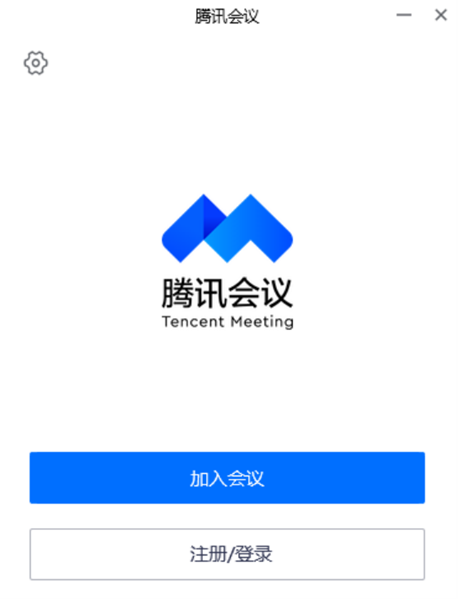 会议建议采用电脑登录参会。登录客户端后，点击“加入会议”，如下图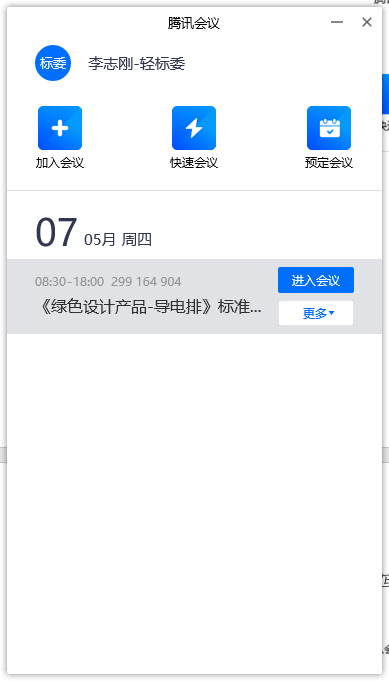 输入会议号，名称：姓名（单位简称），加入会议，如下图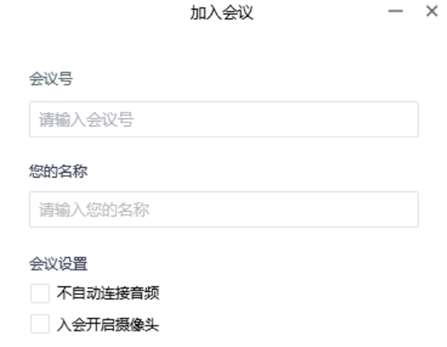 会议按时开始，请各位专家及时参会，会场前5分钟给各位专家参会软件调整时间，调整之后主持人将全部静音。参会人员请遵守会场纪律，会议开始5分钟后，请各位专家不要擅自解除静音。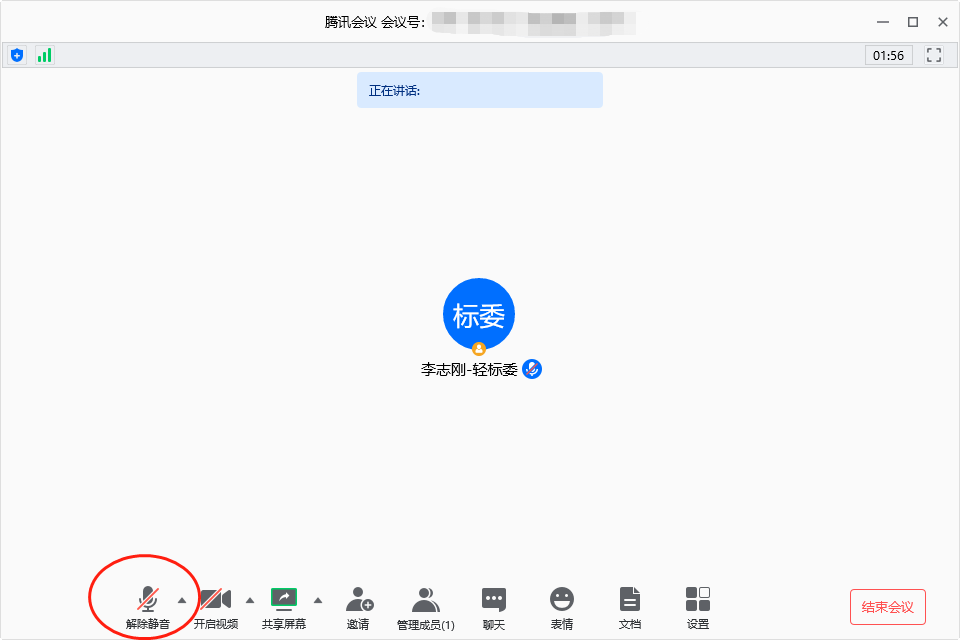 如有迟到专家，刚进入会场后请点击静音，防止迟到参会人员影响会议正常秩序。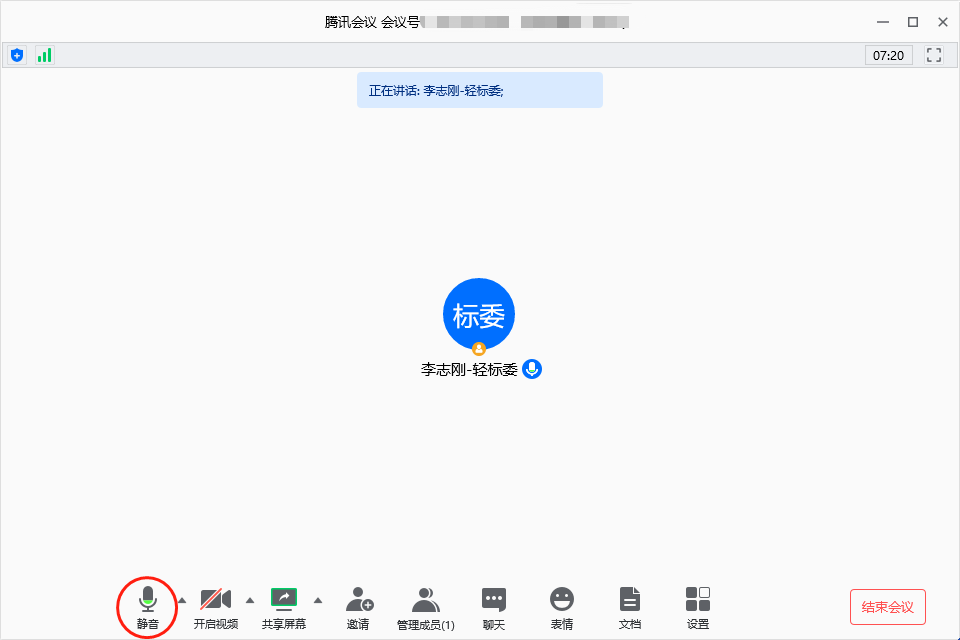 当专家在主持人进行标准讲解时需要发言，请点击表情，发送举手按钮，申请发言之后自己在会议管理里面能看到自己已举手。举手之后由会议主持人解除静音之后专家话题变为绿色时再发言。发言完毕之后请汇报发言完毕，以便将发言权交还主持人及时控制会场。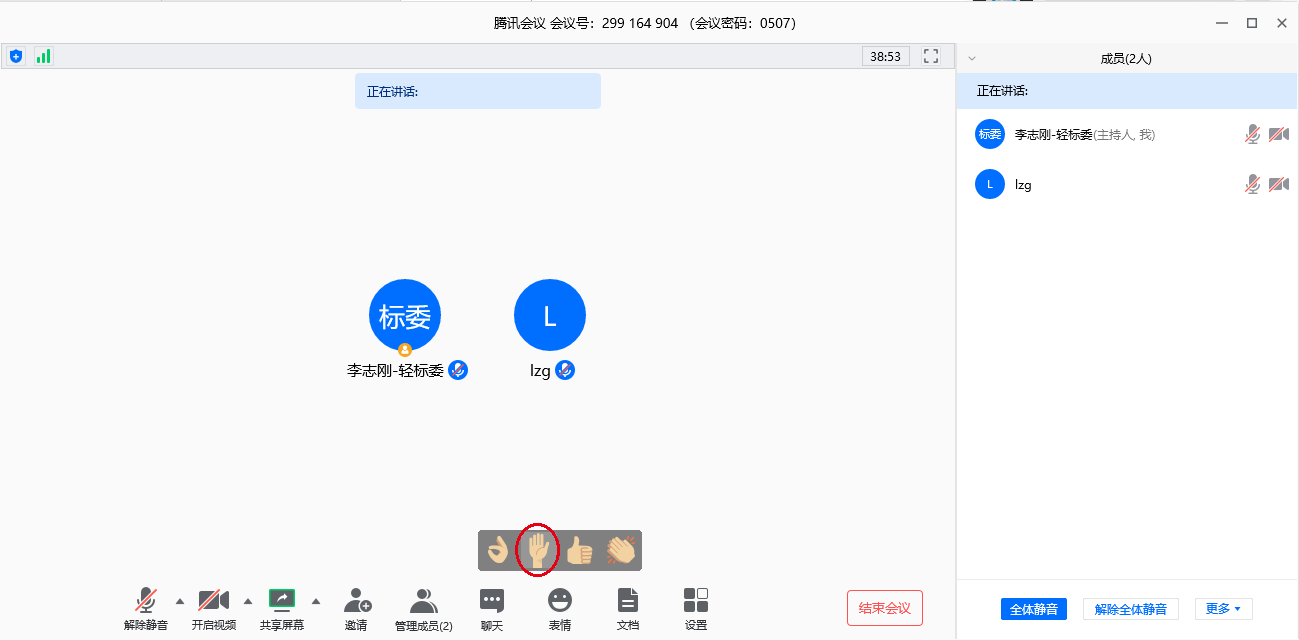 会议过程中如果专家需要分享电脑上的文档资料，请先举手告知主持人开启解除静音，按照如下操作进行文件共享：点击“共享屏幕”，选择要分享的文件即可。分享结束后点击“结束共享”。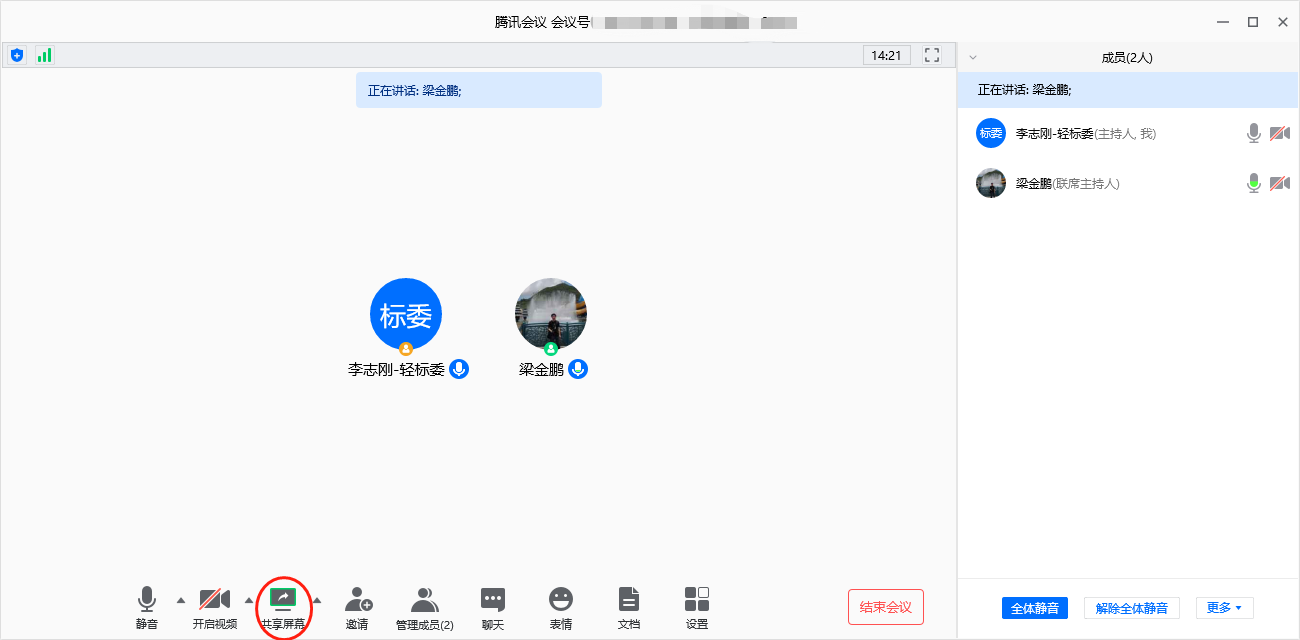 会议结束后，主持人宣布会议结束之后，各专家可点击“离开会议”退出会议。图10